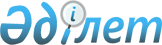 Ертіс аудандық мәслихатының 2022 жылғы 27 желтоқсандағы "2023 – 2025 жылдарға арналған Ертіс ауданының ауылдар және ауылдық округтерінің бюджеті туралы" № 108-27-7 шешіміне өзгерістер енгізу туралыПавлодар облысы Ертіс аудандық мәслихатының 2023 жылғы 7 желтоқсандағы № 39-11-8 шешімі
      Ертіс аудандық мәслихаты ШЕШІМ ҚАБЫЛДАДЫ:
      1. Ертіс аудандық мәслихатының 2022 жылғы 27 желтоқсандағы "2023 – 2025 жылдарға арналған Ертіс ауданының ауылдар және ауылдық округтерінің бюджеті туралы" № 108-27-7 шешіміне мынадай өзгерістер енгізілсін:
      1) көрсетілген шешімнің 1-тармағы мынадай редакцияда жазылсын:
       "1. 2023 – 2025 жылдарға арналған Ағашорын ауылдық округінің бюджеті тиісінше 1, 2 және 3-қосымшаларға сәйкес, соның ішінде 2023 жылға арналған келесі көлемдерде бекітілсін:
      1) кірістер – 44706 мың теңге, соның ішінде:
      салықтық түсімдер – 11734 мың теңге;
      трансферттер түсімі – 32972 мың теңге;
      2) шығындар – 45216 мың теңге;
      3) таза бюджеттік кредиттеу – нөлге тең;
      4) қаржы активтерімен операциялар бойынша сальдо – нөлге тең;
      5) бюджет тапшылығы (профициті) – -510 мың теңге;
      6) бюджет тапшылығын қаржыландыру (профицитін пайдалану) – 510 мың теңге.";
      2) осы шешімнің 2-тармағы мынадай редакцияда жазылсын:
       "2. 2023 – 2025 жылдарға арналған Аманкелді ауылдық округінің бюджеті тиісінше 4, 5 және 6-қосымшаларға сәйкес, соның ішінде 2023 жылға арналған келесі көлемдерде бекітілсін:
      1) кірістер – 163013 мың теңге, соның ішінде:
      салықтық түсімдер – 2806 мың теңге;
      трансферттер түсімі – 160207 мың теңге;
      2) шығындар – 163180 мың теңге;
      3) таза бюджеттік кредиттеу – нөлге тең;
      4) қаржы активтерімен операциялар бойынша сальдо – нөлге тең;
      5) бюджет тапшылығы (профициті) – -167 мың теңге;
      6) бюджет тапшылығын қаржыландыру (профицитін пайдалану) – 167 мың теңге.";
      3) осы шешімнің 3-тармағы мынадай редакцияда жазылсын:
       "3. 2023 – 2025 жылдарға арналған Байзақов ауылдық округінің бюджеті тиісінше 7, 8 және 9-қосымшаларға сәйкес, соның ішінде 2023 жылға арналған келесі көлемдерде бекітілсін:
      1) кірістер – 38126 мың теңге, соның ішінде:
      салықтық түсімдер – 7128 мың теңге;
      трансферттер түсімі – 30998 мың теңге;
      2) шығындар – 41629 мың теңге;
      3) таза бюджеттік кредиттеу – нөлге тең;
      4) қаржы активтерімен операциялар бойынша сальдо – нөлге тең;
      5) бюджет тапшылығы (профициті) – -3503 мың теңге;
      6) бюджет тапшылығын қаржыландыру (профицитін пайдалану) – 3503 мың теңге.";
      4) осы шешімнің 4-тармағы мынадай редакцияда жазылсын:
       "4. 2023 – 2025 жылдарға арналған Голубовка ауылының бюджеті тиісінше 10, 11 және 12-қосымшаларға сәйкес, соның ішінде 2023 жылға арналған келесі көлемдерде бекітілсін:
      1) кірістер – 38382 мың теңге, соның ішінде:
      салықтық түсімдер – 2325 мың теңге;
      трансферттер түсімі – 36057 мың теңге;
      2) шығындар – 38988 мың теңге;
      3) таза бюджеттік кредиттеу – нөлге тең;
      4) қаржы активтерімен операциялар бойынша сальдо – нөлге тең;
      5) бюджет тапшылығы (профициті) – -606 мың теңге;
      6) бюджет тапшылығын қаржыландыру (профицитін пайдалану) – 606 мың теңге.";
      5) осы шешімнің 5-тармағы мынадай редакцияда жазылсын:
       "5. 2023 – 2025 жылдарға арналған Ертіс ауылының бюджеті тиісінше 13, 14 және 15-қосымшаларға сәйкес, соның ішінде 2023 жылға арналған келесі көлемдерде бекітілсін:
      1) кірістер – 186379 мың теңге, соның ішінде:
      салықтық түсімдер – 50796 мың теңге;
      трансферттер түсімі – 135583 мың теңге;
      2) шығындар – 191449 мың теңге;
      3) таза бюджеттік кредиттеу – нөлге тең;
      4) қаржы активтерімен операциялар бойынша сальдо – нөлге тең;
      5) бюджет тапшылығы (профициті) – -5070 мың теңге;
      6) бюджет тапшылығын қаржыландыру (профицитін пайдалану) – 5070 мың теңге.";
      6) осы шешімнің 6-тармағы мынадай редакцияда жазылсын:
       "6. 2023 – 2025 жылдарға арналған Қарақұдық ауылдық округінің бюджеті тиісінше 16, 17 және 18-қосымшаларға сәйкес, соның ішінде 2023 жылға арналған келесі көлемдерде бекітілсін:
      1) кірістер – 31117 мың теңге, соның ішінде:
      салықтық түсімдер – 1842 мың теңге;
      негізгі капиталды сатудан түсетін түсімдер - 148 мың теңге;
      трансферттер түсімі – 29127 мың теңге;
      2) шығындар – 31215 мың теңге;
      3) таза бюджеттік кредиттеу – нөлге тең;
      4) қаржы активтерімен операциялар бойынша сальдо – нөлге тең;
      5) бюджет тапшылығы (профициті) – -98 мың теңге;
      6) бюджет тапшылығын қаржыландыру (профицитін пайдалану) – 98 мың теңге.";
      7) осы шешімнің 7-тармағы мынадай редакцияда жазылсын:
       "7. 2023 – 2025 жылдарға арналған Қоскөл ауылдық округінің бюджеті тиісінше 19, 20 және 21-қосымшаларға сәйкес, соның ішінде 2023 жылға арналған келесі көлемдерде бекітілсін:
      1) кірістер – 38281 мың теңге, соның ішінде:
      салықтық түсімдер – 1677 мың теңге;
      негізгі капиталды сатудан түсетін түсімдер - 12 мың теңге;
      трансферттер түсімдері - 36592 мың теңге;
      2) шығындар – 38327 мың теңге;
      3) таза бюджеттік кредиттеу – нөлге тең;
      4) қаржы активтерімен операциялар бойынша сальдо – нөлге тең;
      5) бюджет тапшылығы (профициті) – -46 мың теңге;
      6) бюджет тапшылығын қаржыландыру (профицитін пайдалану) – 46 мың теңге.";
      8) осы шешімнің 8-тармағы мынадай редакцияда жазылсын:
       "8. 2023 – 2025 жылдарға арналған Қызылжар ауылдық округінің бюджеті тиісінше 22, 23 және 24-қосымшаларға сәйкес, соның ішінде 2023 жылға арналған келесі көлемдерде бекітілсін:
      1) кірістер – 38731 мың теңге, соның ішінде:
      салықтық түсімдер – 5015 мың теңге; 
      трансферттер түсімі – 33716 мың теңге;
      2) шығындар – 38980 мың теңге;
      3) таза бюджеттік кредиттеу – нөлге тең;
      4) қаржы активтерімен операциялар бойынша сальдо – нөлге тең;
      5) бюджет тапшылығы (профициті) – -249 мың теңге;
      6) бюджет тапшылығын қаржыландыру (профицитін пайдалану) – 249 мың теңге.";
      9) осы шешімнің 9-тармағы мынадай редакцияда жазылсын:
       "9. 2023 – 2025 жылдарға арналған Майқоңыр ауылының бюджеті тиісінше 25, 26 және 27-қосымшаларға сәйкес, соның ішінде 2023 жылға арналған келесі көлемдерде бекітілсін:
      1) кірістер – 30791 мың теңге, соның ішінде:
      салықтық түсімдер – 1594 мың теңге;
      трансферттер түсімі – 29197 мың теңге;
      2) шығындар – 31616 мың теңге;
      3) таза бюджеттік кредиттеу – нөлге тең;
      4) қаржы активтерімен операциялар бойынша сальдо – нөлге тең;
      5) бюджет тапшылығы (профициті) – -825 мың теңге;
      6) бюджет тапшылығын қаржыландыру (профицитін пайдалану) – 825 мың теңге.";
      10) осы шешімнің 10-тармағы мынадай редакцияда жазылсын:
       "10. 2023 – 2025 жылдарға арналған Панфилов ауылдық округінің бюджеті тиісінше 28, 29 және 30-қосымшаларға сәйкес, соның ішінде 2023 жылға арналған келесі көлемдерде бекітілсін:
      1) кірістер – 42992 мың теңге, соның ішінде:
      салықтық түсімдер – 4483 мың теңге;
      салықтық емес түсімдер – 97 мың теңге;
      трансферттер түсімі – 38412 мың теңге;
      2) шығындар – 43531 мың теңге;
      3) таза бюджеттік кредиттеу – нөлге тең;
      4) қаржы активтерімен операциялар бойынша сальдо – нөлге тең;
      5) бюджет тапшылығы (профициті) – -539 мың теңге;
      6) бюджет тапшылығын қаржыландыру (профицитін пайдалану) – 539 мың теңге.";
      11) осы шешімнің 11-тармағы мынадай редакцияда жазылсын:
       "11. 2023 – 2025 жылдарға арналған Северный ауылдық округінің бюджеті тиісінше 31, 32 және 33-қосымшаларға сәйкес, соның ішінде 2023 жылға арналған келесі көлемдерде бекітілсін:
      1) кірістер – 57636 мың теңге, соның ішінде:
      салықтық түсімдер – 11162 мың теңге;
      трансферттер түсімі – 46474 мың теңге;
      2) шығындар –57957 мың теңге;
      3) таза бюджеттік кредиттеу – нөлге тең;
      4) қаржы активтерімен операциялар бойынша сальдо – нөлге тең;
      5) бюджет тапшылығы (профициті) – -321 мың теңге;
      6) бюджет тапшылығын қаржыландыру (профицитін пайдалану) – 321 мың теңге.";
      12) осы шешімнің 12-тармағы мынадай редакцияда жазылсын:
       "12. 2023 – 2025 жылдарға арналған Сілеті ауылдық округінің бюджеті тиісінше 34, 35 және 36-қосымшаларға сәйкес, соның ішінде 2023 жылға арналған келесі көлемдерде бекітілсін:
      1) кірістер – 40036 мың теңге, соның ішінде:
      салықтық түсімдер – 975 мың теңге;
      салықтық емес түсімдер – 266 мың теңге;
      трансферттер түсімі – 38795 мың теңге;
      2) шығындар – 40127 мың теңге;
      3) таза бюджеттік кредиттеу – нөлге тең;
      4) қаржы активтерімен операциялар бойынша сальдо – нөлге тең;
      5) бюджет тапшылығы (профициті) – -91 мың теңге;
      6) бюджет тапшылығын қаржыландыру (профицитін пайдалану) – 91 мың теңге.";
      13) Осы шешімнің 1, 4, 7, 10, 13, 16, 19, 22, 25, 28, 31, 34 қосымшалары осы шешімнің 1, 2, 3, 4, 5, 6, 7, 8, 9, 10, 11, 12 қосымшаларына сәйкес жаңа редакцияда жазылсын.
      2. Осы шешім 2023 жылғы 1 қаңтардан бастап қолданысқа енгізіледі. 2023 жылға арналған Ағашорын ауылдық округінің бюджеті (өзгерістермен) 2023 жылға арналған Аманкелді ауылдық округінің бюджеті (өзгерістермен) 2023 жылға арналған Байзақов ауылдық округінің бюджеті (өзгерістермен) 2023 жылға арналған Голубовка ауылдық округінің бюджеті (өзгерістермен) 2023 жылға арналған Ертіс ауылының бюджеті (өзгерістермен) 2023 жылға арналған Қарақұдық ауылдық округінің бюджеті (өзгерістермен) 2023 жылға арналған Қоскөл ауылдық округінің бюджеті (өзгерістермен) 2023 жылға арналған Қызылжар ауылдық округінің бюджеті (өзгерістермен) 2023 жылға арналған Майқоңыр ауылдық округінің бюджеті (өзгерістермен) 2023 жылға арналған Панфилов ауылдық округінің ауылының бюджеті (өзгерістермен) 2023 жылға арналған Северный ауылдық округінің бюджеті (өзгерістермен) 2023 жылға арналған Сілеті ауылдық округінің бюджеті (өзгерістермен)
					© 2012. Қазақстан Республикасы Әділет министрлігінің «Қазақстан Республикасының Заңнама және құқықтық ақпарат институты» ШЖҚ РМК
				
      Ертіс аудандық мәслихатының төрағасы 

Б. Шингисов
Ертіс аудандық
мәслихатының 2023 жылғы
7 желтоқсандағы
№ 39-11-8 шешіміне
2-қосымшаЕртіс аудандық
мәслихатының 2022 жылғы
27 желтоқсандағы
№ 108-27-7 шешіміне
1-қосымша
Санаты
Санаты
Санаты
Санаты
Сомасы
(мың теңге)
Сыныбы
Сыныбы
Сыныбы
Сомасы
(мың теңге)
Кіші сыныбы 
Кіші сыныбы 
Сомасы
(мың теңге)
Атауы
Сомасы
(мың теңге)
1
2
3
4
5
1. Кірістер
44706
1
Салықтық түсімдер
11734
01
Табыс салығы 
6180
2
Төлем көзінен салық салынбайтын табыстардан алынатын жеке табыс салығы 
6180
04
Меншікке салынатын салықтар
3321
1
Мүлікке салынатын салықтар
73
3
Жер салығы
8
4
Көлік құралдарына салынатын салық
2856
5
Бірыңғай жер салығы 
384
05
Тауарларға, жұмыстарға және қызметтерге салынатын iшкi салықтар 
2233
3
Табиғи және басқа да ресурстарды пайдаланғаны үшiн түсетiн түсiмдер
2233
4
Трансферттердің түсімдері
32972
02
Мемлекеттік басқарудың жоғары тұрған органдарынан түсетін трансферттер
32972
3
Аудандардың (облыстық маңызы бар қаланың) бюджетінен трансферттер
32972
Функционалдық топ
Функционалдық топ
Функционалдық топ
Функционалдық топ
Функционалдық топ
Сомасы
(мың теңге)
Функционалды кіші топ
Функционалды кіші топ
Функционалды кіші топ
Функционалды кіші топ
Сомасы
(мың теңге)
Бюджеттік бағдарламалардың әкімшісі
Бюджеттік бағдарламалардың әкімшісі
Бюджеттік бағдарламалардың әкімшісі
Сомасы
(мың теңге)
Бағдарлама
Бағдарлама
Сомасы
(мың теңге)
Атауы
Сомасы
(мың теңге)
1
2
3
4
5
6
2. Шығындар
45216
01
Жалпы сипаттағы мемлекеттiк қызметтер
30258
1
Мемлекеттiк басқарудың жалпы функцияларын орындайтын өкiлдi, атқарушы және басқа органдар
30258
124
Аудандық маңызы бар қала, ауыл, кент, ауылдық округ әкімінің аппараты
30258
001
Аудандық маңызы бар қала, ауыл, кент, ауылдық округ әкімінің қызметін қамтамасыз ету жөніндегі қызметтер
29258
022
Мемлекеттік органның күрделі шығыстары
1000
07
Тұрғын үй-коммуналдық шаруашылық
12422
3
Елді мекендерді көркейту
12422
124
Аудандық маңызы бар қала, ауыл, кент, ауылдық округ әкімінің аппараты
12422
008
Елді мекендердегі көшелерді жарықтандыру
7750
009
Елді мекендердің санитариясын қамтамасыз ету
759
011
Елді мекендерді абаттандыру мен көгалдандыру
3913
12
Көлiк және коммуникация
2536
1
Автомобиль көлiгi
2536
124
Аудандық маңызы бар қала, ауыл, кент, ауылдық округ әкімінің аппараты
2536
013
Аудандық маңызы бар қалаларда, ауылдарда, кенттерде, ауылдық округтерде автомобиль жолдарының жұмыс істеуін қамтамасыз ету
1545
045
Елді мекендердің автомобиль жолдарын көшелерін күрделі және орташа жөндеу
991
3. Таза бюджеттік кредиттеу
0
4. Қаржы активтерімен операциялар бойынша сальдо 
0
5. Бюджет тапшылығы (профициті)
-510
6. Бюджет тапшылығын қаржыландыру (профицитін пайдалану)
 510Ертіс аудандық
мәслихатының 2023 жылғы
7 желтоқсандағы
№ 39-11-8 шешіміне
2-қосымшаЕртіс аудандық
мәслихатының 2022 жылғы
27 желтоқсандағы
№ 108-27-7 шешіміне
4-қосымша
Санаты
Санаты
Санаты
Санаты
Сомасы
(мың теңге)
Сыныбы
Сыныбы
Сыныбы
Сомасы
(мың теңге)
Кіші сыныбы 
Кіші сыныбы 
Сомасы
(мың теңге)
Атауы
Сомасы
(мың теңге)
1
2
3
4
5
1. Кірістер
163013
1
Салықтық түсімдер
2806
01
Табыс салығы 
285
2
Төлем көзінен салық салынбайтын табыстардан алынатын жеке табыс салығы 
285
04
Меншікке салынатын салықтар
2482
1
Мүлікке салынатын салықтар
73
3
Жер салығы
115
4
Көлік құралдарына салынатын салық
1860
5
Бірыңғай жер салығы
434
05
Тауарларға, жұмыстарға және қызметтерге салынатын ішкі салықтар
39
3
Табиғи және басқа ресурстарды пайдаланғаны үшін түсімдер 
39
4
Трансферттер түсімі
160207
02
Жоғары тұрған мемлекеттік басқару органдарынан берілетін трансферттер
160207
3
Аудандық (облыстық маңызы бар қаланың) бюджеттен берілетін трансферттер
160207
Функционалдық топ
Функционалдық топ
Функционалдық топ
Функционалдық топ
Функционалдық топ
Сомасы
(мың теңге)
Функционалды кіші топ
Функционалды кіші топ
Функционалды кіші топ
Функционалды кіші топ
Сомасы
(мың теңге)
Бюджеттік бағдарламалардың әкімшісі
Бюджеттік бағдарламалардың әкімшісі
Бюджеттік бағдарламалардың әкімшісі
Сомасы
(мың теңге)
Бағдарлама 
Бағдарлама 
Сомасы
(мың теңге)
Атауы
Сомасы
(мың теңге)
1
2
3
4
5
6
2. Шығындар
163180
01
Жалпы сипаттағы мемлекеттiк қызметтер
28136
1
Мемлекеттiк басқарудың жалпы функцияларын орындайтын өкiлдi, атқарушы және басқа органдар
28136
124
Аудандық маңызы бар қала, ауыл, кент, ауылдық округ әкімінің аппараты
28136
001
Аудандық маңызы бар қала, ауыл, кент, ауылдық округ әкімінің қызметін қамтамасыз ету жөніндегі қызметтер
28136
07
Тұрғын үй-коммуналдық шаруашылық
18647
3
Елді мекендерді көркейту
18647
124
Аудандық маңызы бар қала, ауыл, кент, ауылдық округ әкімінің аппараты
18647
008
Елді мекендердегі көшелерді жарықтандыру
2422
009
Елді мекендердің санитариясын қамтамасыз ету
1754
011
Елді мекендерді абаттандыру мен көгалдандыру
14471
12
Көлiк және коммуникация
1620
1
Автомобиль көлiгi
1620
124
Аудандық маңызы бар қала, ауыл, кент, ауылдық округ әкімінің аппараты
1620
013
Аудандық маңызы бар қалаларда, ауылдарда, кенттерде, ауылдық округтерде автомобиль жолдарының жұмыс істеуін қамтамасыз ету
1620
13
Басқалар
114777
9
Басқалар
114777
124
Аудандық маңызы бар қала, ауыл, кент, ауылдық округ әкімінің аппараты
114777
057
"Ауыл -Ел бесігі" жобасы шеңберінде ауылдық елді мекендерде әлеуметтік және инженерлік инфрақұрылым бойынша іс-шараларды іске асыру
114777
3. Таза бюджеттік кредиттеу
0
4. Қаржы активтерімен операциялар бойынша сальдо 
0
5. Бюджет тапшылығы (профициті)
-167
6. Бюджет тапшылығын қаржыландыру (профицитін пайдалану)
167Ертіс аудандық
мәслихатының 2023 жылғы
7 желтоқсандағы
№ 39-11-8 шешіміне
3-қосымшаЕртіс аудандық
мәслихатының 2022 жылғы
27 желтоқсандағы
№ 108-27-7 шешіміне
7-қосымша
Санаты
Санаты
Санаты
Санаты
Сомасы
(мың теңге)
Сыныбы
Сыныбы
Сыныбы
Сомасы
(мың теңге)
Кіші сыныбы 
Кіші сыныбы 
Сомасы
(мың теңге)
Атауы
Сомасы
(мың теңге)
1
2
3
4
5
1. Кірістер
38126
1
Салықтық түсімдер
7128
01
Табыс салығы 
167
2
Төлем көзінен салық салынбайтын табыстардан алынатын жеке табыс салығы 
167
04
Меншікке салынатын салықтар
6402
1
Мүлікке салынатын салықтар
77
3
Жер салығы
431
4
Көлік құралдарына салынатын салық
1585
5
Бірыңғай жер салығы
4309
05
Тауарларға, жұмыстарға және қызметтерге салынатын ішкі салықтар 
559
3
Табиғи және басқа ресурстарды пайдаланғаны үшін түсімдер
559
4
Трансферттердің түсімдері 
30998
02
Мемлекеттік басқарудың жоғары тұрған органдарынан түсетін трансферттер 
30998
3
Аудандардың (облыстық маңызы бар қаланың) бюджетінен трансферттер
30998
Функционалдық топ
Функционалдық топ
Функционалдық топ
Функционалдық топ
Функционалдық топ
Сомасы
(мың теңге)
Функционалды кіші функция
Функционалды кіші функция
Функционалды кіші функция
Функционалды кіші функция
Сомасы
(мың теңге)
Бюджеттік бағдарламалардың әкімшісі
Бюджеттік бағдарламалардың әкімшісі
Бюджеттік бағдарламалардың әкімшісі
Сомасы
(мың теңге)
Бағдарлама
Бағдарлама
Сомасы
(мың теңге)
Атауы
Сомасы
(мың теңге)
1
2
3
4
5
6
2. Шығындар
41629
01
Жалпы сипаттағы мемлекеттiк қызметтер
27350
1
Мемлекеттiк басқарудың жалпы функцияларын орындайтын өкiлдi, атқарушы және басқа органдар
27350
124
Аудандық маңызы бар қала, ауыл, кент, ауылдық округ әкімінің аппараты
27350
001
Аудандық маңызы бар қала, ауыл, кент, ауылдық округ әкімінің қызметін қамтамасыз ету жөніндегі қызметтер
27350
07
Тұрғын үй-коммуналдық шаруашылық
12677
3
Елді мекендерді көркейту
12677
124
Аудандық маңызы бар қала, ауыл, кент, ауылдық округ әкімінің аппараты
12677
008
Елді мекендердегі көшелерді жарықтандыру
3612
009
Елді мекендердің санитариясын қамтамасыз ету
1005
011
Елді мекендерді абаттандыру мен көгалдандыру
8060
12
Көлiк және коммуникация
1601
1
Автомобиль көлiгi
1601
124
Аудандық маңызы бар қала, ауыл, кент, ауылдық округ әкімінің аппараты
1601
013
Аудандық маңызы бар қалаларда, ауылдарда, кенттерде, ауылдық округтерде автомобиль жолдарының жұмыс істеуін қамтамасыз ету
1601
15
Трансферттер
1
1
Трансферттер
1
124
Аудандық маңызы бар қала, ауыл, кент, ауылдық округ әкімінің аппараты
1
048
Пайдаланылмаған (толық пайдаланылмаған) нысаналы трансферттерді қайтару
1
3. Таза бюджеттік кредиттеу
0
4. Қаржы активтерімен операциялар бойынша сальдо 
0
5. Бюджет тапшылығы (профициті)
-3503
6. Бюджет тапшылығын қаржыландыру (профицитін пайдалану)
 3503Ертіс аудандық
мәслихатының 2023 жылғы
7 желтоқсандағы
№ 39-11-8 шешіміне
4-қосымшаЕртіс аудандық
мәслихатының 2022 жылғы
27 желтоқсандағы
№ 108-27-7 шешіміне
10-қосымша
Санаты
Санаты
Санаты
Санаты
Сомасы
(мың теңге)
Сыныбы
Сыныбы
Сыныбы
Сомасы
(мың теңге)
Кіші сыныбы 
Кіші сыныбы 
Сомасы
(мың теңге)
Атауы
Сомасы
(мың теңге)
1
2
3
4
5
1. Кірістер
38382
1
Салықтық түсімдер
2325
01
Табыс салығы 
396
2
Төлем көзінен салық салынбайтын табыстардан алынатын жеке табыс салығы 
396
04
Меншікке салынатын салықтар
1844
1
Мүлікке салынатын салықтар
61
3
Жер салығы
1
4
Көлік құралдарына салынатын салық
1782
05
Тауарларға, жұмыстарға және қызметтерге салынатын iшкi салықтар 
85
3
Табиғи және басқа да ресурстарды пайдаланғаны үшiн түсетiн түсiмдер
85
4
Трансферттердің түсімдері
36057
02
Мемлекеттік басқарудың жоғары тұрған органдарынан түсетін трансферттер
36057
3
Аудандардың (облыстық маңызы бар қаланың) бюджетінен трансферттер
36057
Функционалдық топ
Функционалдық топ
Функционалдық топ
Функционалдық топ
Функционалдық топ
Сомасы
(мың теңге)
Функционалды кіші функция
Функционалды кіші функция
Функционалды кіші функция
Функционалды кіші функция
Сомасы
(мың теңге)
Бюджеттік бағдарламалардың әкімшісі
Бюджеттік бағдарламалардың әкімшісі
Бюджеттік бағдарламалардың әкімшісі
Сомасы
(мың теңге)
Бағдарлама
Бағдарлама
Сомасы
(мың теңге)
Атауы
Сомасы
(мың теңге)
1
2
3
4
5
6
2. Шығындар
38988
01
Жалпы сипаттағы мемлекеттiк қызметтер
28427
1
Мемлекеттiк басқарудың жалпы функцияларын орындайтын өкiлдi, атқарушы және басқа органдар
28427
124
Аудандық маңызы бар қала, ауыл, кент, ауылдық округ әкімінің аппараты
28427
001
Аудандық маңызы бар қала, ауыл, кент, ауылдық округ әкімінің қызметін қамтамасыз ету жөніндегі қызметтер
28427
07
Тұрғын үй-коммуналдық шаруашылық
9298
2
Коммуналдық шаруашылық
5467
124
Аудандық маңызы бар қала, ауыл, кент, ауылдық округ әкімінің аппараты
5467
014
Елді мекендерді сумен жабдықтауды ұйымдастыру
5467
3
Елді мекендерді абаттандыру
3831
124
Аудандық маңызы бар қала, ауыл, кент, ауылдық округ әкімінің аппараты
3831
008
Елді мекендердегі көшелерді жарықтандыру
1902
009
Елді мекендердің санитариясын қамтамасыз ету
735
011
Елді мекендерді абаттандыру мен көгалдандыру
1194
12
Көлiк және коммуникация
1260
1
Автомобиль көлiгi
1260
124
Аудандық маңызы бар қала, ауыл, кент, ауылдық округ әкімінің аппараты
1260
013
Аудандық маңызы бар қалаларда, ауылдарда, кенттерде, ауылдық округтерде автомобиль жолдарының жұмыс істеуін қамтамасыз ету
1260
15
Трансферттер
3
1
Трансферттер
3
124
Аудандық маңызы бар қала, ауыл, кент, ауылдық округ әкімінің аппараты
3
044
Қазақстан Республикасының Ұлттық қорынан берілетін нысаналы трансферт есебінен республикалық бюджеттен бөлінген пайдаланылмаған (толық пайдаланылмаған) нысаналы трансферттердің сомаларын қайтару
1
048
Пайдаланылмаған (толық пайдаланылмаған) нысаналы трансферттерді қайтару
2
3. Таза бюджеттік кредиттеу
0
4. Қаржы активтерімен операциялар бойынша сальдо
0
5. Бюджет тапшылығы (профициті
-606
6. Бюджет тапшылығын қаржыландыру (профицитін пайдалану)
606Ертіс аудандық
мәслихатының 2023 жылғы
7 желтоқсандағы
№ 39-11-8 шешіміне
5-қосымшаЕртіс аудандық
мәслихатының 2022 жылғы
27 желтоқсандағы
№ 108-27-7 шешіміне
13-қосымша
Санаты
Санаты
Санаты
Санаты
Сомасы
(мың теңге)
Сыныбы
Сыныбы
Сыныбы
Сомасы
(мың теңге)
Кіші сыныбы 
Кіші сыныбы 
Сомасы
(мың теңге)
Атауы
Сомасы
(мың теңге)
1
2
3
4
5
1. Кірістер
186379
1
Салықтық түсімдер
50796
01
Табыс салығы 
27202
2
Төлем көзінен салық салынбайтын табыстардан алынатын жеке табыс салығы
27202
04
Меншікке салынатын салықтар
23095
1
Мүлікке салынатын салықтар
720
3
Жер салығы
307
4
Көлік құралдарына салынатын салық
22053
5
Бірыңғай жер салығы
15
05
Тауарларға, жұмыстарға және қызметтерге салынатын iшкi салықтар 
499
3
Табиғи және басқа да ресурстарды пайдаланғаны үшiн түсетiн түсiмдер
268
4
Кәсіпкерлік және кәсіптік қызметті жүргізгені үшін алымдар
231
4
Трансферттер түсімі
135583
02
Мемлекеттік басқарудың жоғары тұрған органдарынан түсетін трансферттер
135583
3
Аудандардың (облыстық маңызы бар қаланың) бюджетінен трансферттер
135583
Функционалдық топ
Функционалдық топ
Функционалдық топ
Функционалдық топ
Функционалдық топ
Сомасы
(мың теңге)
Функционалды кіші функция
Функционалды кіші функция
Функционалды кіші функция
Функционалды кіші функция
Сомасы
(мың теңге)
Бюджеттік бағдарламалардың әкімшісі
Бюджеттік бағдарламалардың әкімшісі
Бюджеттік бағдарламалардың әкімшісі
Сомасы
(мың теңге)
Бағдарлама
Бағдарлама
Сомасы
(мың теңге)
Атауы
Сомасы
(мың теңге)
1
2
3
4
5
6
2. Шығындар
191449
01
Жалпы сипаттағы мемлекеттiк қызметтер
56266
1
Мемлекеттік басқарудың жалпы функцияларын орындайтын өкілді атқарушы және басқа органдар 
56266
124
Аудандық маңызы бар қала, ауыл, кент, ауылдық округ әкімінің аппараты
56266
001
Аудандық маңызы бар қала, ауыл, кент, ауылдық округ әкімінің қызметін қамтамасыз ету жөніндегі қызметтер
54093
022
Мемлекеттік органның күрделі шығыстары
2173
07
Тұрғын үй-коммуналдық шаруашылық
86451
3
Елді мекендерді көркейту
86451
124
Аудандық маңызы бар қала, ауыл, кент, ауылдық округ әкімінің аппараты 
86451
008
Елді мекендердегі көшелерді жарықтандыру
46422
009
Елді мекендердің санитариясын қамтамасыз ету
5389
010
Жерлеу орындарын ұстау және туысы жоқ адамдарды жерлеу
523
011
Елді мекендерді абаттандыру мен көгалдандыру
34117
12
Көлiк және коммуникация 
48646
1
Автомобиль көлiгi
48646
124
Аудандық маңызы бар қала, ауыл, кент, ауылдық округ әкімінің аппараты
48646
013
Аудандық маңызы бар қалаларда, ауылдарда, кенттерде, ауылдық округтерде автомобиль жолдарының жұмыс істеуін қамтамасыз ету
17874
045
Елді мекендердің автомобиль жолдарын көшелерін күрделі және орташа жөндеу
30772
15
Трансферттер
86
1
Трансферттер
86
124
Аудандық маңызы бар қала, ауыл, кент, ауылдық округ әкімінің аппараты
86
048
Пайдаланылмаған (толық пайдаланылмаған) нысаналы трансферттерді қайтару
86
3. Таза бюджеттік кредиттеу
0
4. Қаржы активтерімен операциялар бойынша сальдо
0
5. Бюджет тапшылығы (профициті)
-5070
6. Бюджет тапшылығын қаржыландыру (профицитін пайдалану)
5070Ертіс аудандық
мәслихатының 2023 жылғы
7 желтоқсандағы
№ 39-11-8 шешіміне
6-қосымшаЕртіс аудандық
мәслихатының 2022 жылғы
27 желтоқсандағы
№ 108-27-7 шешіміне
16-қосымша
Санаты
Санаты
Санаты
Санаты
Сомасы
(мың теңге)
Сыныбы
Сыныбы
Сыныбы
Сомасы
(мың теңге)
Кіші сыныбы 
Кіші сыныбы 
Сомасы
(мың теңге)
Атауы
Сомасы
(мың теңге)
1
2
3
4
5
1. Кірістер
31117
1
Салықтық түсімдер
1842
01
Табыс салығы 
44
2
Төлем көзінен салық салынбайтын табыстардан алынатын жеке табыс салығы
44
04
Меншікке салынатын салықтар
1162
1
Мүлікке салынатын салықтар
35
3
Жер салығы
151
4
Көлік құралдарына салынатын салық
976
05
Тауарларға, жұмыстарға және қызметтерге салынатын iшкi салықтар 
636
3
Табиғи және басқа да ресурстарды пайдаланғаны үшiн түсетiн түсiмдер
636
3
Негізгі капиталды сатудан түсетін түсімдер
148
03
Жердi және материалдық емес активтердi сату
148
1
Жерді сату
148
4
Трансферттердің түсімдері
29127
02
Мемлекеттік басқарудың жоғары тұрған органдарынан түсетін трансферттер
29127
3
Аудандардың (облыстық маңызы бар қаланың) бюджетінен трансферттер
29127
Функционалдық топ
Функционалдық топ
Функционалдық топ
Функционалдық топ
Функционалдық топ
Сомасы
(мың теңге)
Кіші функция
Кіші функция
Кіші функция
Кіші функция
Сомасы
(мың теңге)
Бюджеттік бағдарламалардың әкімшісі
Бюджеттік бағдарламалардың әкімшісі
Бюджеттік бағдарламалардың әкімшісі
Сомасы
(мың теңге)
Бағдарлама
Бағдарлама
Сомасы
(мың теңге)
Атауы
Сомасы
(мың теңге)
1
2
3
4
5
6
2. Шығындар
31215
01
Жалпы сипаттағы мемлекеттiк қызметтер
25290
1
Мемлекеттiк басқарудың жалпы функцияларын орындайтын өкiлдi, атқарушы және басқа органдар
25290
124
Аудандық маңызы бар қала, ауыл, кент, ауылдық округ әкімінің аппараты
25290
001
Аудандық маңызы бар қала, ауыл, кент, ауылдық округ әкімінің қызметін қамтамасыз ету жөніндегі қызметтер
25290
07
Тұрғын үй-коммуналдық шаруашылық
4594
3
Елді мекендерді көркейту
4594
124
Аудандық маңызы бар қала, ауыл, кент, ауылдық округ әкімінің аппараты
4594
008
Елді мекендердегі көшелерді жарықтандыру
1840
009
Елді мекендердің санитариясын қамтамасыз ету
1754
011
Елді мекендерді абаттандыру мен көгалдандыру
1000
12
Көлiк және коммуникация
1331
1
Автомобиль көлiгi
1331
124
Аудандық маңызы бар қала, ауыл, кент, ауылдық округ әкімінің аппараты
1331
013
Аудандық маңызы бар қалаларда, ауылдарда, кенттерде, ауылдық округтерде автомобиль жолдарының жұмыс істеуін қамтамасыз ету
1331
3. Таза бюджеттік кредиттеу
0
4. Қаржы активтерімен операциялар бойынша сальдо 
0
5. Бюджет тапшылығы (профициті)
-98
6. Бюджет тапшылығын қаржыландыру (профицитін пайдалану)
98Ертіс аудандық
мәслихатының 2023 жылғы
7 желтоқсандағы
№ 39-11-8 шешіміне
7-қосымшаЕртіс аудандық
мәслихатының 2022 жылғы
27 желтоқсандағы
№ 108-27-7 шешіміне
19-қосымша
Санаты
Санаты
Санаты
Санаты
Сомасы
(мың теңге)
Сыныбы
Сыныбы
Сыныбы
Сомасы
(мың теңге)
Кіші сыныбы 
Кіші сыныбы 
Сомасы
(мың теңге)
Атауы
Сомасы
(мың теңге)
1
2
3
4
5
1. Кірістер
38281
1
Салықтық түсімдер
1677
01
Табыс салығы 
123
2
Төлем көзінен салық салынбайтын табыстардан алынатын жеке табыс салығы
123
04
Меншікке салынатын салықтар
1522
1
Мүлікке салынатын салықтар
50
3
Жер салығы
4
4
Көлік құралдарына салынатын салық
902
5
Бірыңғай жер салығы 
566
05
Тауарларға, жұмыстарға және қызметтерге салынатын iшкi салықтар 
32
3
Табиғи және басқа да ресурстарды пайдаланғаны үшiн түсетiн түсiмдер
32
3
Негізгі капиталды сатудан түсетін түсімдер
12
03
Жердi және материалдық емес активтердi сату
12
1
Жерді сату
12
4
Трансферттердің түсімдері
36592
02
Мемлекеттік басқарудың жоғары тұрған органдарынан түсетін трансферттер
36592
3
Аудандардың (облыстық маңызы бар қаланың) бюджетінен трансферттер
36592
Функционалдық топ
Функционалдық топ
Функционалдық топ
Функционалдық топ
Функционалдық топ
Сомасы
(мың теңге)
Функционалды кіші функция
Функционалды кіші функция
Функционалды кіші функция
Функционалды кіші функция
Сомасы
(мың теңге)
Бюджеттік бағдарламалардың әкімшісі
Бюджеттік бағдарламалардың әкімшісі
Бюджеттік бағдарламалардың әкімшісі
Сомасы
(мың теңге)
Бағдарлама
Бағдарлама
Сомасы
(мың теңге)
Атауы
Сомасы
(мың теңге)
1
2
3
4
5
6
2. Шығындар
38327
01
Жалпы сипаттағы мемлекеттiк қызметтер
27511
1
Мемлекеттiк басқарудың жалпы функцияларын орындайтын өкiлдi, атқарушы және басқа органдар
27511
124
Аудандық маңызы бар қала, ауыл, кент, ауылдық округ әкімінің аппараты
27511
001
Аудандық маңызы бар қала, ауыл, кент, ауылдық округ әкімінің қызметін қамтамасыз ету жөніндегі қызметтер
27511
07
Тұрғын үй-коммуналдық шаруашылық
8991
3
Елді мекендерді көркейту
8991
124
Аудандық маңызы бар қала, ауыл, кент, ауылдық округ әкімінің аппараты
8991
008
Елді мекендердегі көшелерді жарықтандыру
1975
009
Елді мекендердің санитариясын қамтамасыз ету
1405
011
Елді мекендерді абаттандыру мен көгалдандыру
5611
12
Көлiк және коммуникация
1824
1
Автомобиль көлiгi
1824
124
Аудандық маңызы бар қала, ауыл, кент, ауылдық округ әкімінің аппараты
1824
013
Аудандық маңызы бар қалаларда, ауылдарда, кенттерде, ауылдық округтерде автомобиль жолдарының жұмыс істеуін қамтамасыз ету
1824
15
Трансферттер
1
1
Трансферттер
1
124
Аудандық маңызы бар қала, ауыл, кент, ауылдық округ әкімінің аппараты
1
048
Пайдаланылмаған (толық пайдаланылмаған) нысаналы трансферттерді қайтару
1
3. Таза бюджеттік кредиттеу
0
4. Қаржы активтерімен операциялар бойынша сальдо 
0
5. Бюджет тапшылығы (профициті)
-46
6. Бюджет тапшылығын қаржыландыру (профицитін пайдалану)
46Ертіс аудандық
мәслихатының 2023 жылғы
7 желтоқсандағы № 39-11-8
шешіміне 8-қосымшаЕртіс аудандық
мәслихатының 2022 жылғы
27 желтоқсандағы
№ 108-27-7 шешіміне
22-қосымша
Санаты
Санаты
Санаты
Санаты
Сомасы
(мың теңге)
Сыныбы
Сыныбы
Сыныбы
Сомасы
(мың теңге)
Кіші сыныбы 
Кіші сыныбы 
Сомасы
(мың теңге)
Атауы
Сомасы
(мың теңге)
1
2
3
4
5
1. Кірістер
38731
1
Салықтық түсімдер
5015
01
Табыс салығы 
465
2
Төлем көзінен салық салынбайтын табыстардан алынатын жеке табыс салығы
465
04
Меншікке салынатын салықтар
4550
1
Мүлікке салынатын салықтар
35
3
Жер салығы
1059
4
Көлік құралдарына салынатын салық
2975
5
Бірыңғай жер салығы 
481
4
Трансферттердің түсімдері
33716
02
Мемлекеттік басқарудың жоғары тұрған органдарынан түсетін трансферттер
33716
3
Аудандардың (облыстық маңызы бар қаланың) бюджетінен трансферттер
33716
Функционалдық топ
Функционалдық топ
Функционалдық топ
Функционалдық топ
Функционалдық топ
Сомасы
(мың теңге)
Функционалды кіші функция
Функционалды кіші функция
Функционалды кіші функция
Функционалды кіші функция
Сомасы
(мың теңге)
Бюджеттік бағдарламалардың әкімшісі
Бюджеттік бағдарламалардың әкімшісі
Бюджеттік бағдарламалардың әкімшісі
Сомасы
(мың теңге)
Бағдарлама
Бағдарлама
Сомасы
(мың теңге)
Атауы
Сомасы
(мың теңге)
1
2
3
4
5
6
2. Шығындар
38980
01
Жалпы сипаттағы мемлекеттiк қызметтер
31170
1
Мемлекеттiк басқарудың жалпы функцияларын орындайтын өкiлдi, атқарушы және басқа органдар
31170
124
Аудандық маңызы бар қала, ауыл, кент, ауылдық округ әкімінің аппараты
31170
001
Аудандық маңызы бар қала, ауыл, кент, ауылдық округ әкімінің қызметін қамтамасыз ету жөніндегі қызметтер
31170
07
Тұрғын үй-коммуналдық шаруашылық
6316
3
Елді мекендерді көркейту
6316
124
Аудандық маңызы бар қала, ауыл, кент, ауылдық округ әкімінің аппараты
6316
008
Елді мекендердегі көшелерді жарықтандыру
3274
009
Елді мекендердің санитариясын қамтамасыз ету
1285
011
Елді мекендерді абаттандыру мен көгалдандыру
1757
12
Көлiк және коммуникация
1493
1
Автомобиль көлiгi
1493
124
Аудандық маңызы бар қала, ауыл, кент, ауылдық округ әкімінің аппараты
1493
013
Аудандық маңызы бар қалаларда, ауылдарда, кенттерде, ауылдық округтерде автомобиль жолдарының жұмыс істеуін қамтамасыз ету
1493
15
Трансферттер
1
1
Трансферттер
1
124
Аудандық маңызы бар қала, ауыл, кент, ауылдық округ әкімінің аппараты
1
048
Пайдаланылмаған (толық пайдаланылмаған) нысаналы трансферттерді қайтару
1
3. Таза бюджеттік кредиттеу
0
4. Қаржы активтерімен операциялар бойынша сальдо 
0
5. Бюджет тапшылығы (профициті)
-249
6. Бюджет тапшылығын қаржыландыру (профицитін пайдалану)
249Ертіс аудандық
мәслихатының 2023 жылғы
7 желтоқсандағы
№ 39-11-8 шешіміне
9-қосымшаЕртіс аудандық
мәслихатының 2022 жылғы
27 желтоқсандағы
№ 108-27-7 шешіміне
25-қосымша
Санаты
Санаты
Санаты
Санаты
Сомасы
(мың теңге)
Сыныбы
Сыныбы
Сыныбы
Сомасы
(мың теңге)
Кіші сыныбы 
Кіші сыныбы 
Сомасы
(мың теңге)
Атауы
Сомасы
(мың теңге)
1
2
3
4
5
1. Кірістер
30791
1
Салықтық түсімдер
1594
01
Табыс салығы 
58
2
Төлем көзінен салық салынбайтын табыстардан алынатын жеке табыс салығы
58
04
Меншікке салынатын салықтар
677
1
Мүлікке салынатын салықтар
19
3
Жер салығы
1
4
Көлік құралдарына салынатын салық
632
5
Бірыңғай жер салығы 
25
05
Тауарларға, жұмыстарға және қызметтерге салынатын iшкi салықтар 
859
3
Табиғи және басқа да ресурстарды пайдаланғаны үшiн түсетiн түсiмдер
859
4
Трансферттердің түсімдері
29197
02
Мемлекеттік басқарудың жоғары тұрған органдарынан түсетін трансферттер
29197
3
Аудандардың (облыстық маңызы бар қаланың) бюджетінен трансферттер
29197
Функционалдық топ
Функционалдық топ
Функционалдық топ
Функционалдық топ
Функционалдық топ
Сомасы
(мың теңге)
Функционалды кіші функция
Функционалды кіші функция
Функционалды кіші функция
Функционалды кіші функция
Сомасы
(мың теңге)
Бюджеттік бағдарламалардың әкімшісі
Бюджеттік бағдарламалардың әкімшісі
Бюджеттік бағдарламалардың әкімшісі
Сомасы
(мың теңге)
Бағдарлама
Бағдарлама
Сомасы
(мың теңге)
Атауы
Сомасы
(мың теңге)
1
2
3
4
5
6
2. Шығындар
31616
01
Жалпы сипаттағы мемлекеттiк қызметтер
26842
1
Мемлекеттiк басқарудың жалпы функцияларын орындайтын өкiлдi, атқарушы және басқа органдар
26842
124
Аудандық маңызы бар қала, ауыл, кент, ауылдық округ әкімінің аппараты
26842
001
Аудандық маңызы бар қала, ауыл, кент, ауылдық округ әкімінің қызметін қамтамасыз ету жөніндегі қызметтер
26842
07
Тұрғын үй-коммуналдық шаруашылық
3733
3
Елді мекендерді көркейту
3733
124
Аудандық маңызы бар қала, ауыл, кент, ауылдық округ әкімінің аппараты
3733
008
Елді мекендердегі көшелерді жарықтандыру
2148
009
Елді мекендердің санитариясын қамтамасыз ету
585
011
Елді мекендерді абаттандыру мен көгалдандыру
1000
12
Көлiк және коммуникация
1040
1
Автомобиль көлiгi
1040
124
Аудандық маңызы бар қала, ауыл, кент, ауылдық округ әкімінің аппараты
1040
013
Аудандық маңызы бар қалаларда, ауылдарда, кенттерде, ауылдық округтерде автомобиль жолдарының жұмыс істеуін қамтамасыз ету
1040
15
Трансферттер
1
1
Трансферттер
1
124
Аудандық маңызы бар қала, ауыл, кент, ауылдық округ әкімінің аппараты
1
048
Пайдаланылмаған (толық пайдаланылмаған) нысаналы трансферттерді қайтару
1
3. Таза бюджеттік кредиттеу
0
4. Қаржы активтерімен операциялар бойынша сальдо 
0
5. Бюджет тапшылығы (профициті)
-825
6. Бюджет тапшылығын қаржыландыру (профицитін пайдалану)
825Ертіс аудандық
мәслихатының 2023 жылғы
7 желтоқсандағы
№ 39-11-8 шешіміне
10-қосымшаЕртіс аудандық
мәслихатының 2022 жылғы
27 желтоқсандағы
№ 108-27-7 шешіміне
28-қосымша
Санаты
Санаты
Санаты
Санаты
Сомасы
(мың теңге)
Сыныбы
Сыныбы
Сыныбы
Сомасы
(мың теңге)
Кіші сыныбы 
Кіші сыныбы 
Сомасы
(мың теңге)
Атауы
Сомасы
(мың теңге)
1
2
3
4
5
1. Кірістер
42992
1
Салықтық түсімдер
4483
01
Табыс салығы 
377
2
Төлем көзінен салық салынбайтын табыстардан алынатын жеке табыс салығы
377
04
Меншікке салынатын салықтар
2923
1
Мүлікке салынатын салықтар
76
3
Жер салығы
73
4
Көлік құралдарына салынатын салық
2498
5
Бірыңғай жер салығы 
276
05
Тауарларға, жұмыстарға және қызметтерге салынатын iшкi салықтар 
1183
3
Табиғи және басқа да ресурстарды пайдаланғаны үшiн түсетiн түсiмдер
1183
2
Салық емес түсімдер
97
06
Басқа да салықтық емес түсімдер 
97
1
Жергілікті бюджетке түсетін басқа да салықтық емес түсімдер
97
4
Трансферттердің түсімдері
38412
02
Мемлекеттік басқарудың жоғары тұрған органдарынан түсетін трансферттер
38412
3
Аудандардың (облыстық маңызы бар қаланың) бюджетінен трансферттер
38412
Функционалдық топ
Функционалдық топ
Функционалдық топ
Функционалдық топ
Функционалдық топ
Сомасы
(мың теңге)
Функционалды кіші функция
Функционалды кіші функция
Функционалды кіші функция
Функционалды кіші функция
Сомасы
(мың теңге)
Бюджеттік бағдарламалардың әкімшісі
Бюджеттік бағдарламалардың әкімшісі
Бюджеттік бағдарламалардың әкімшісі
Сомасы
(мың теңге)
Бағдарлама
Бағдарлама
Сомасы
(мың теңге)
Атауы
Сомасы
(мың теңге)
1
2
3
4
5
6
2. Шығындар
43531
01
Жалпы сипаттағы мемлекеттiк қызметтер
28083
1
Мемлекеттiк басқарудың жалпы функцияларын орындайтын өкiлдi, атқарушы және басқа органдар
28083
124
Аудандық маңызы бар қала, ауыл, кент, ауылдық округ әкімінің аппараты
28083
001
Аудандық маңызы бар қала, ауыл, кент, ауылдық округ әкімінің қызметін қамтамасыз ету жөніндегі қызметтер
28083
07
Тұрғын үй-коммуналдық шаруашылық
12719
3
Елді мекендерді көркейту
12719
124
Аудандық маңызы бар қала, ауыл, кент, ауылдық округ әкімінің аппараты
12719
008
Елді мекендердегі көшелерді жарықтандыру
4870
009
Елді мекендердің санитариясын қамтамасыз ету
1575
011
Елді мекендерді абаттандыру мен көгалдандыру
6274
12
Көлiк және коммуникация
2729
1
Автомобиль көлiгi
2729
124
Аудандық маңызы бар қала, ауыл, кент, ауылдық округ әкімінің аппараты
2729
013
Аудандық маңызы бар қалаларда, ауылдарда, кенттерде, ауылдық округтерде автомобиль жолдарының жұмыс істеуін қамтамасыз ету
1902
045
Елді мекендердің автомобиль жолдарын көшелерін күрделі және орташа жөндеу
827
3. Таза бюджеттік кредиттеу
0
4. Қаржы активтерімен операциялар бойынша сальдо 
0
5. Бюджет тапшылығы (профициті)
-539
6. Бюджет тапшылығын қаржыландыру (профицитін пайдалану)
539Ертіс аудандық
мәслихатының 2023 жылғы
7 желтоқсандағы
№ 39-11-8 шешіміне
11-қосымшаЕртіс аудандық
мәслихатының 2022 жылғы
27 желтоқсандағы
№ 108-27-7 шешіміне
31-қосымша
Санаты
Санаты
Санаты
Санаты
Сомасы
(мың теңге)
Сыныбы
Сыныбы
Сыныбы
Сомасы
(мың теңге)
Кіші сыныбы 
Кіші сыныбы 
Сомасы
(мың теңге)
Атауы
Сомасы
(мың теңге)
1
2
3
4
5
1. Кірістер
57636
1
Салықтық түсімдер
11162
01
Табыс салығы 
5312
2
Төлем көзінен салық салынбайтын табыстардан алынатын жеке табыс салығы
5312
04
Меншікке салынатын салықтар
5434
1
Мүлікке салынатын салықтар
60
3
Жер салығы
9
4
Көлік құралдарына салынатын салық
2243
5
Бірыңғай жер салығы 
3122
05
Тауарларға, жұмыстарға және қызметтерге салынатын iшкi салықтар 
416
3
Табиғи және басқа да ресурстарды пайдаланғаны үшiн түсетiн түсiмдер
416
4
Трансферттердің түсімдері
46474
02
Мемлекеттік басқарудың жоғары тұрған органдарынан түсетін трансферттер
46474
3
Аудандардың (облыстық маңызы бар қаланың) бюджетінен трансферттер
46474
Функционалдық топ
Функционалдық топ
Функционалдық топ
Функционалдық топ
Функционалдық топ
Сомасы
(мың теңге)
Функционалды кіші функция
Функционалды кіші функция
Функционалды кіші функция
Функционалды кіші функция
Сомасы
(мың теңге)
Бюджеттік бағдарламалардың әкімшісі
Бюджеттік бағдарламалардың әкімшісі
Бюджеттік бағдарламалардың әкімшісі
Сомасы
(мың теңге)
Бағдарлама
Бағдарлама
Сомасы
(мың теңге)
Атауы
Сомасы
(мың теңге)
1
2
3
4
5
6
2. Шығындар
57957
01
Жалпы сипаттағы мемлекеттiк қызметтер
26557
1
Мемлекеттiк басқарудың жалпы функцияларын орындайтын өкiлдi, атқарушы және басқа органдар
26557
124
Аудандық маңызы бар қала, ауыл, кент, ауылдық округ әкімінің аппараты
26557
001
Аудандық маңызы бар қала, ауыл, кент, ауылдық округ әкімінің қызметін қамтамасыз ету жөніндегі қызметтер
26557
07
Тұрғын үй-коммуналдық шаруашылық
30067
3
Елді мекендерді көркейту
30067
124
Аудандық маңызы бар қала, ауыл, кент, ауылдық округ әкімінің аппараты
30067
008
Елді мекендердегі көшелерді жарықтандыру
5238
009
Елді мекендердің санитариясын қамтамасыз ету
926
011
Елді мекендерді абаттандыру мен көгалдандыру
23903
12
Көлiк және коммуникация
1332
1
Автомобиль көлiгi
1332
124
Аудандық маңызы бар қала, ауыл, кент, ауылдық округ әкімінің аппараты
1332
013
Аудандық маңызы бар қалаларда, ауылдарда, кенттерде, ауылдық округтерде автомобиль жолдарының жұмыс істеуін қамтамасыз ету
882
045
Елді мекендердің автомобиль жолдарын көшелерін күрделі және орташа жөндеу
450
15
Трансферттер
1
1
Трансферттер
1
124
Аудандық маңызы бар қала, ауыл, кент, ауылдық округ әкімінің аппараты
1
048
Пайдаланылмаған (толық пайдаланылмаған) нысаналы трансферттерді қайтару
1
3. Таза бюджеттік кредиттеу
0
4. Қаржы активтерімен операциялар бойынша сальдо 
0
5. Бюджет тапшылығы (профициті)
-321
6. Бюджет тапшылығын қаржыландыру (профицитін пайдалану)
321Ертіс аудандық
мәслихатының 2023 жылғы
7 желтоқсандағы
№ 39-11-8 шешіміне
12-қосымшаЕртіс аудандық
мәслихатының 2022 жылғы
27 желтоқсандағы
№ 108-27-7 шешіміне
34-қосымша
Санаты
Санаты
Санаты
Санаты
Сомасы
(мың теңге)
Сыныбы
Сыныбы
Сыныбы
Сомасы
(мың теңге)
Кіші сыныбы 
Кіші сыныбы 
Сомасы
(мың теңге)
Атауы
Сомасы
(мың теңге)
1
2
3
4
5
1. Кірістер
40036
1
Салықтық түсімдер
975
01
Табыс салығы 
89
2
Төлем көзінен салық салынбайтын табыстардан алынатын жеке табыс салығы
89
04
Меншікке салынатын салықтар
824
1
Мүлікке салынатын салықтар
27
3
Жер салығы
1
4
Көлік құралдарына салынатын салық
780
5
Бірыңғай жер салығы 
16
05
Тауарларға, жұмыстарға және қызметтерге салынатын iшкi салықтар 
62
3
Табиғи және басқа да ресурстарды пайдаланғаны үшiн түсетiн түсiмдер
62
2
Салық емес түсімдер
266
06
Басқа да салықтық емес түсімдер 
266
1
Жергілікті бюджетке түсетін басқа да салықтық емес түсімдер
266
4
Трансферттердің түсімдері 
38795
02
Мемлекеттік басқарудың жоғары тұрған органдарынан түсетін трансферттер
38795
3
Аудандардың (облыстық маңызы бар қаланың) бюджетінен трансферттер
38795
Функционалдық топ
Функционалдық топ
Функционалдық топ
Функционалдық топ
Функционалдық топ
Сомасы
(мың теңге)
Функционалды кіші функция
Функционалды кіші функция
Функционалды кіші функция
Функционалды кіші функция
Сомасы
(мың теңге)
Бюджеттік бағдарламалардың әкімшісі
Бюджеттік бағдарламалардың әкімшісі
Бюджеттік бағдарламалардың әкімшісі
Сомасы
(мың теңге)
Бағдарлама
Бағдарлама
Сомасы
(мың теңге)
Атауы
Сомасы
(мың теңге)
1
2
3
4
5
6
2. Шығындар
40127
01
Жалпы сипаттағы мемлекеттiк қызметтер
26382
1
Мемлекеттiк басқарудың жалпы функцияларын орындайтын өкiлдi, атқарушы және басқа органдар
26382
124
Аудандық маңызы бар қала, ауыл, кент, ауылдық округ әкімінің аппараты
26382
001
Аудандық маңызы бар қала, ауыл, кент, ауылдық округ әкімінің қызметін қамтамасыз ету жөніндегі қызметтер
26382
07
Тұрғын үй-коммуналдық шаруашылық
12316
3
Елді мекендерді көркейту
12316
124
Аудандық маңызы бар қала, ауыл, кент, ауылдық округ әкімінің аппараты
12316
008
Елді мекендердегі көшелерді жарықтандыру
1367
009
Елді мекендердің санитариясын қамтамасыз ету
794
011
Елді мекендерді абаттандыру мен көгалдандыру
10155
12
Көлiк және коммуникация
1428
1
Автомобиль көлiгi
1428
124
Аудандық маңызы бар қала, ауыл, кент, ауылдық округ әкімінің аппараты
1428
013
Аудандық маңызы бар қалаларда, ауылдарда, кенттерде, ауылдық округтерде автомобиль жолдарының жұмыс істеуін қамтамасыз ету
978
045
Елді мекендердің автомобиль жолдарын көшелерін күрделі және орташа жөндеу
450
15
Трансферттер
1
1
Трансферттер
1
124
Аудандық маңызы бар қала, ауыл, кент, ауылдық округ әкімінің аппараты
1
048
Пайдаланылмаған (толық пайдаланылмаған) нысаналы трансферттерді қайтару
1
3. Таза бюджеттік кредиттеу
0
4. Қаржы активтерімен операциялар бойынша сальдо 
0
5. Бюджет тапшылығы (профициті)
-91
6. Бюджет тапшылығын қаржыландыру (профицитін пайдалану)
91